                                              T.C.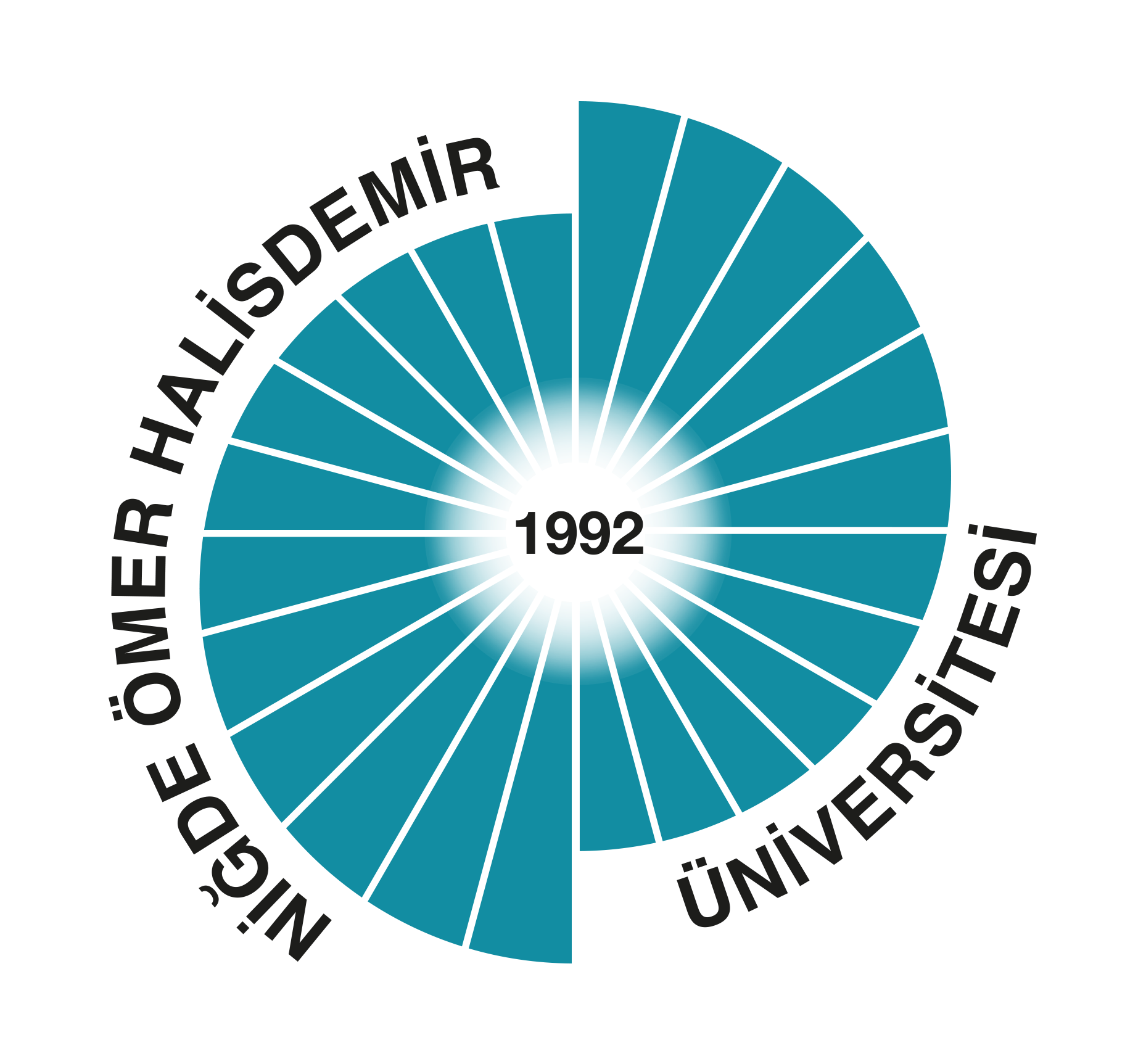 NİĞDE ÖMER HALİSDEMİR ÜNİVERSİTESİ İLETİŞİM FAKÜLTESİ İŞYERİ/KURUM STAJ DEĞERLENDİRME FORMUÖğrencinin Adı ve Soyadı: …………………………………...	Bölümü/Sınıfı: ……………………..............Öğrenci No:……………………………………..İşyerinin/KurumunAdı: …………………………………………….                 Adresi………………………………………İşyeri/Kurum Telefon/Faks :…………………………………………………………………E-posta        	         :………………………………………………………………………Web Adresi   	         :……………………………………………………………………….Staj Yapılan Birim: ……………………………….                        Stajın Süresi: ..../20.. ‒ …/…/20..Sayın İşyeri/Kurum Staj Sorumlusu,İşyerinizde/Kurumunuzda Niğde Ömer Halisdemir Üniversitesi İletişim Fakültesi Eğitim-Öğretim planı kapsamında staj sürecini tamamlayan öğrencinin bilgi, beceri ve stajdan yararlanma derecesini belirleyebilmek adına aşağıdaki tabloyu özenle doldurunuz. Bu form, Niğde Ömer Halisdemir Üniversitesi İletişim Fakültesi öğretim üyeleri tarafından değerlendirilecek; öğrencinin zayıf ve eksik yönleri geliştirilmeye çalışılacaktır.İşyeri/Kurum Staj Sorumlusu Adı ve Soyadı:Unvanı:Tarih/İmza/Kaşe            …/…/20… ‒ …….....................................ÖZELLİKLERDEĞERLENDİRME (1 ile 100 arasında bir not verilecektir)NOTDEVAMSIZLIKİşe ilgiİşin tanımlanmasıBilgi düzeyiTeknolojik ekipman kullanma yeteneğiİletişim becerisiYaratıcılıkAnalitik düşünmeEkip çalışmasına yatkınlıkAlgılama gücüSorumluluk duygusuÇalışma hızıUygun ve yeterli malzeme kullanma becerisiZaman yönetimi Problem çözme yeteneğiİnisiyatif kullanmaKurallara uymaGenel Değerlendirme